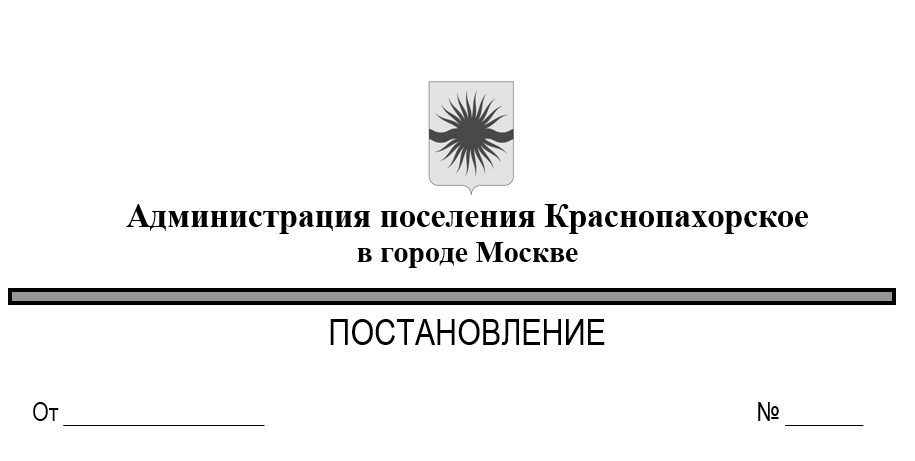 О внесении изменений в постановление администрации поселения Краснопахорское в городе Москве от 24.12.2021 №318В соответствии с пунктом 1 статьи 179 Бюджетного кодекса Российской Федерации, Федеральным законом от 06.10.2003 №131-ФЗ «Об общих принципах организации местного самоуправления в Российской Федерации», Законом города Москвы от 06.11.2002 №56 «Об организации местного самоуправления в городе Москве», Уставом поселения Краснопахорское в городе Москве, Решением Совета депутатов поселения Краснопахорское от 11.11.2021 №1/45 «О бюджете поселения Краснопахорское на 2022 год и плановый период 2023 и 2024 годов», администрация поселения Краснопахорское в городе МосквеП О С Т А Н О В Л Я Е Т:1. Внести изменения в постановление администрации поселения Краснопахорское в городе Москве от 24.12.2021 №318 «Об утверждении муниципальной программы «Развитие молодежной политики в поселении Краснопахорское в городе Москве на 2022 год и плановый период 2023 и 2024 годов».1.1. Изложить приложение 1 к постановлению в редакции согласно приложению 1 к настоящему постановлению.1.2. Изложить приложение 2 к постановлению в редакции согласно приложению к настоящему постановлению.1.3. Пункт 3 постановления читать в следующей редакции:«3. Начальнику отдела социального развития администрации поселения Краснопахорское Коткову А.Ю.  обеспечить реализацию муниципальной программы «Развитие молодежной политики в поселении Краснопахорское в городе Москве на 2022 год и плановый период 2023 и 2024 годов»».2. Настоящее постановление подлежит опубликованию в бюллетене «Московский муниципальный вестник» и размещению на официальном сайте поселения Краснопахорское в городе Москве.3. Контроль за исполнением настоящего постановления возложить на первого заместителя главы администрации поселения Краснопахорское М.С. Сапронову. Глава администрации                                                                                 Ю.Н. НяньчурМУНИЦИПАЛЬНАЯ ПРОГРАММА«РАЗВИТИЕ МОЛОДЕЖНОЙ ПОЛИТИКИ В ПОСЕЛЕНИИ КРАСНОПАХОРСКОЕ В ГОРОДЕ МОСКВЕ НА 2022 ГОД И ПЛАНОВЫЙ ПЕРИОД 2023 И 2024 ГОДОВ»Паспорт программы 1. Содержание проблемы и обоснование необходимости ее решения программно-целевым методомПрограмма направлена на увеличение вклада молодого поколения в социально-экономическое, политическое, культурное развитие поселения, максимального использования инновационного потенциала молодых граждан в интересах общества и государства, обеспечения должного уровня конкурентоспособности молодежи, проживающей в поселении Краснопахорское в городе г. Москве.Целевая группа Программы - молодые граждане, в том числе молодые семьи, молодежные и детские общественные объединения поселения Краснопахорское.Решение вышеперечисленных задач невозможно без активного участия молодежи. Степень эффективности этого участия определяется тем, насколько молодежь знает и разделяет цели государственного и общественного развития, связывает с ними свои жизненные перспективы, обладает необходимыми физическими и нравственными, образовательными и профессиональными качествами, имеет достаточные возможности для активного участия в развитии муниципального образования.К позитивным тенденциям, требующим целенаправленного развития в молодежной среде, можно отнести:восприимчивость к новому, рост инновационной активности;рост самостоятельности, практичности и мобильности, ответственности за свою судьбу;повышение престижности качественного образования и профессиональной подготовки;рост заинтересованности в сохранении своего здоровья;К негативным тенденциям, требующим целенаправленного снижения в молодежной среде, следует отнести:отчуждение молодежи от участия в событиях политической, экономической и культурной жизни;снижение роли молодой семьи в процессе социального воспроизводства;криминализацию молодежной среды, ее приобщение к наркомании, влияние деструктивных субкультур и сообществ на молодежную среду.2. Основная цель, задачи и направления реализации ПрограммыОсновной целью программы является создание условий для включения молодежи как активного субъекта в процессы социально-экономического, общественно-политического, культурного развития поселения Краснопахорское.Цель реализуется по трем направлениям - духовно-нравственного воспитания, патриотического воспитания, профилактика противодействия экстремизма. В рамках каждого направления определены задачи, решаемые путем реализации системы программных мероприятий.Направление 1. Духовно-нравственное воспитание.Цель: воспитание нравственных чувств и этического сознания.Ценности: нравственный выбор; жизнь и смысл жизни; справедливость; милосердие; честь; достоинство; уважение родителей; забота о старших и младших; свобода совести и вероисповедания; толерантность, представление о вере, духовной культуре и светской этике.Задачи:представления о национальных российских ценностях;различение хороших и плохих поступков;представления о правилах поведения в школе, дома, на улице, в городе, в общественных местах, на природе;представления о религиозной картине мира, роли традиционных религий в развитии российского государства, в истории и культуре нашей страны;уважительное отношение к родителям, к старшим, доброжелательное отношение к сверстникам и младшим;установление дружеских взаимоотношений в коллективе, основанных на взаимопомощи и взаимной поддержке;бережное, гуманное отношение ко всему живому;знание правил поведения в коллективе, культуры речи;стремление избегать плохих поступков; умение признаться в плохом поступке и анализировать его;представления о возможном негативном влиянии на морально-психологическое состояние человека компьютерных игр, кино, телевизионных передач, рекламы;регулярный мониторинг молодежной среды, проведение социологических исследований молодежных проблем, интересов и предпочтений;содействие развитию содержательного досуга для молодежи: туризма, отдыха и оздоровления, приобщение молодежи к массовой физической культуре и спорту;развитие молодежного художественного творчества;формирование системы социального и семейного воспитания молодежи, пропаганда семейных традиций и ценностей;профилактика асоциальных проявлений в молодежной среде через пропаганду и популяризацию здорового образа жизни;развитие молодежного волонтерского движения и создание молодежной структуры поддержания общественного правопорядка;пропаганда идей толерантности и профилактика экстремизма в молодежной средеотрицательное отношение к аморальным поступкам, грубости, оскорбительным словам и действиям, в том числе в содержании художественных фильмов и телевизионных передач.Направление 2. Патриотического воспитания Цель: воспитание гражданственности, патриотизма, уважения к правам, свободам и обязанностям человека. Ценности: любовь к России, своему народу, своему краю, служение Отечеству, правовое государство, гражданское обществ, закон и правопорядок, поликультурный мир, свобода личная и национальная, доверие к людям, институтам государства и гражданского общества.Задачи:представления о политическом устройстве российского государства, его институтах, их роли в жизни общества, о его важнейших законах;представления о символах государства – Флаге, Гербе России, символах города Москвы;представления об институтах гражданского общества, о возможностях участия граждан в общественном управлении;представления о правах и об обязанностях гражданина России;интерес к общественным явлениям, понимание активной роли человека в обществе;уважительное отношение к русскому языку как к государственному, языку межнационального общения;представления о народах России, об их общей исторической судьбе, о единстве народов нашей страны;представления о национальных героях и важнейших событиях истории России;интерес к государственным праздникам и важнейшим событиям в жизни России, города Москвы;стремление активно участвовать в делах класса, школы, семьи, города;любовь к школе, городу, народу, России;уважение к защитникам Родины;умение отвечать за свои поступки;негативное отношение к нарушениям порядка в классе, дома, на улице, к невыполнению человеком своих обязанностей.Направление 3. Профилактика противодействия экстремизма. В рамках данного направления решаются следующие задачи:повысить эффективность взаимодействия субъектов антитеррористической деятельности с активизацией участия молодёжных организаций в противодействии террористическим и экстремистским проявлениям;усилить информационно – пропагандистскую деятельность, направленную на противодействие терроризму и экстремизму.3. Объемы и источники финансирования ПрограммыФинансирование программы осуществляется за счёт средств бюджета поселения Краснопахорское.Общий объем финансирования программы составляет 11 480,00 тыс. руб. В том числе:2022 год – 3 880,00 тыс. руб.2023 – 3 800,00 тыс. руб.2024 – 3 800,00 тыс. руб.4. Механизм реализации ПрограммыРеализация Программы осуществляется на основе взаимодействия исполнителей и соисполнителей программных мероприятий. При этом задачей Администрации поселения Краснопахорское является организационное, информационное, методическое и финансовое обеспечение реализации программных мероприятий.5. Оценка эффективности реализации ПрограммыВ итоге реализации Программы ожидается:повышение уровня гражданского и патриотического воспитания молодых граждан;улучшение здоровья молодого поколения, снижение темпов распространения наркомании и алкоголизма в молодёжной среде, роста безработицы среди молодёжи;развитие социальной инфраструктуры для молодёжи,рост общественно-политической и деловой активности молодёжи;снижение темпов роста безнадзорности среди детей и подростков.Эффективность реализации Программы оценивается по следующим показателям, характеризующим уровень и качество жизни молодежи, степень ее подготовленности к высококвалифицированному труду, к участию в социально-экономических преобразованиях общества:увеличение количества трудоустроенных молодых граждан; повышение уровня активности молодых избирателей, принимающих участие в голосовании на выборах в органы власти всех уровней;увеличение количества молодых людей, вовлеченных в деятельность общественных объединений;увеличение числа молодежи, охваченной воспитательными и просветительскими акциями и мероприятиями, вовлеченной в реализацию социально значимых проектов;увеличение числа подростков и молодежи, охваченных профилактическими акциями и мероприятиями.7. Организация управления программой и контроль за ходом ее реализацииОбщее управление, контроль за реализацией программы и координацию деятельности осуществляет администрация поселения Краснопахорское.Программные мероприятия в рамках реализации муниципальной программы «Развитие молодежной политики в поселении Краснопахорское в городе Москве на 2022 год плановый период 2023 и 2024 годов»Приложение 1к постановлению администрации  поселения Краснопахорское в городе Москвеот                        2022     №___Приложение 1 к постановлению администрации  поселения Краснопахорское в городе Москвеот 24.12.2021 №318Наименование Программы«Развитие молодежной политики в поселении Краснопахорское на 2022 год и плановый период 2023 и 2024 годов» Основание разработки программыБюджетный кодекс Российской Федерации;Федеральный закон от 06.10.2003 №131-ФЗ «Об общих принципах организации местного самоуправления в Российской Федерации»;Постановления Правительства Москвы от 29.11.2005 №962-ПП «О дополнительных мерах по совершенствованию работы с молодежью и студентами в городе Москве»;Устав поселения Краснопахорское;Заказчик ПрограммыАдминистрация поселения КраснопахорскоеРазработчик Программы Администрация поселения КраснопахорскоеЦели и задачи ПрограммыЦель Программы – создание условий для включения молодежи как активного субъекта в процессы социально-экономического, общественно-политического, культурного развития поселения Краснопахорское.Задачи Программы:- создание условий для гражданского становления, физического, духовного и патриотического воспитания молодежи;- решение социально-экономических проблем молодежи;- осуществление социальной адаптации и защиты молодежи;- развитие массовых видов детского и молодежного спорта;- поддержка деятельности детских и молодежных общественных объединений;- развитие художественного творчества;- правовая защита и социальная поддержка молодежных и детских общественных объединений.Сроки реализации программы2022-2024 года Исполнители и соисполнители программыАдминистрация поселения КраснопахорскоеМБУК ДК «Звездный»МБУ СК «Олимп»Молодежная палата поселения КраснопахорскоеОбщественный совет многодетных родителей при администрации поселения Краснопахорское в городе МосквеОбъемы и источники финансированияПрограммы Общий объем финансирования программы составляет 11 480,00 тыс. руб.В том числе 2022 год -3 880,00 тыс. руб. 2023 год – 3 800,00 тыс. руб.2024 год – 3 800,00 тыс. руб.Источник финансирования бюджет поселения Краснопахорское.Объемы финансирования программы    подлежат корректировки с учетом возможностей местного бюджета.Контроль исполнения ПрограммыАдминистрация поселения Краснопахорское осуществляет контроль за реализацией программы.№ п/пНаименование мероприятийИсточник финансированияОбоснованиеОбъем финансирования тыс. руб.Объем финансирования тыс. руб.Объем финансирования тыс. руб.Объем финансирования тыс. руб.№ п/пНаименование мероприятийИсточник финансированияОбоснованиеВсего по программе2022 год2023год2024 год123456781.Обеспечение участия делегаций в городских, региональных и всероссийских фестивалях, форумах, конкурсах, соревнованиях, слетах, конференциях, акциях и других мероприятияхБюджет поселения1 поездка 6-7ч., стоимость 1,30 тыс.руб. в будни и 1,50 тыс.руб., в выходной и праздничные дни в среднем 10 поездок, 8 поездок 20 человек Стоимость билета  3,50 тыс. руб.2 400,00800,00800,00800,002Мероприятия духовно-нравственного воспитания6 000,002 000,002 000,002 000,002.1Выставочная зона, посвящённая10-летию ТиНАОБюджет поселенияТипографская продукция 100,00 тыс. руб. сувенирная продукция 50,00 тыс. руб.450,00150,00150,00150,002.2День святого Валентина. День всех влюбленных Акция «Растопи лед»Бюджет поселенияСувенирная продукция 15,00 тыс. руб. типографская продукция 35,00 тыс. руб.150,0050,0050,0050,002.3Антинаркотический месячник «Мы выбираем жизнь»Бюджет поселениятипографская продукция 150,00 тыс. руб.450,00150,00150,00150,002.4Завершение учебного года Бюджет поселенияСувенирная продукция 250,00 тыс. руб. 750,00250,00250,00250,002.5День молодежи Бюджет поселенияКонцерт, интерактив, подарки.2 700,00900,00900,00900,002.6Кинофестиваль «Кинозавр»Бюджет поселенияТипографская продукция 100,00 тыс. руб., подготовка фуршета 50,00 тыс. руб., подарочные карты 50,00 тыс. руб. 600,00200,00200,00200,002.7Конкурс социальных проектов «Перспектива» Бюджет поселенияТипографская продукция 100,00 тыс. руб.300,00100,00100,00100,002.8Акция «Дед мороз в каждый дом»Бюджет поселенияСладкие подарки для детей 200,00 тыс. руб.600,00200,00200,00200,003.Мероприятия патриотического воспитанияБюджет поселения3 000,001 000,001 000,001 000,003.1Экологическая акция «Мой дом! Мое ТиНАО! Моя Москва!Бюджет поселенияПриобретение экипировки 200,00 тыс. руб., типографская продукция 200,00 тыс. руб.1 200,00400,00400,00400,003.2День местного самоуправления. Акция «Будущее – это мы!»Бюджет поселенияТипографская продукция 50,00 тыс. руб., сувенирная продукция 100,00 тыс. руб.450,00150,00150,00150,003.3Военно-спортивная игра «Зарница»Бюджет поселенияОрганизация мероприятия450,00150,00150,00150,003.4Изготовление сувенирной и печатной продукции для использования в фестивалях, форумах, конкурсах, соревнованиях, слетах, конференциях, акциях и других мероприятиях.Бюджет поселенияСувенирная продукция, типографская продукция 900,00300,00300,00300,004.Поставка и установка кондиционераБюджет поселенияКондиционер80,0080,000,000,00ИТОГО ИТОГО ИТОГО 11 480,003 880,003 800,003 800,00